臺北市政府新聞稿發布機關：臺北市政府客家事務委員會發稿日期：110年11月23日（二）聯絡人：徐家敏聯絡資訊：02-27026141#322像草一般頑強的生命力，雖然渺小但卻堅靭。「這不是小草」原創音樂會，歡迎免費索票！演出：創作歌手 / 謝宇威、羅思容、劉榮昌、邱廉欽、神棍樂團演奏樂團 / 鍵盤-康杰睿、電吉他-王義中、貝斯-盧欣民木吉他-黃培育、鼓手-曾淵明、管樂-鄧亦峻、鄭文鳳和聲-蘇瓦那、吳庭瑄時間：110年12月5日 15:30（配合防疫措施，14：30開放入場）地點：松山文創園區 製菸工廠2樓 多功能展演廳一座城市，如果少了音樂、少了文化，就彷彿少了一絲靈魂。臺北市政府客家事務委員會在2018年以入圍第30屆金曲獎客語專輯的《漂移》找出臺北城南獨立書店與客家；2019年《臺北站到了》循著鐵路找回客家身影；2020年《買一把幸福》沿著客家遷移路線找到昔日市場裡的客家百工。今年2021年，延續這幾年之創作核心概念，透過訪查、文字、音樂及影像，以「這不是小草」為題，透過普普藝術風格營造出70懷舊年代的視覺衝擊，並以霓虹燈形塑當時萬華、大稻埕一帶的繁榮氛圍，打造出草本派對的主題性，音樂專輯則由製作人黃培育親自操刀，特別邀請到金曲獎陣容音樂人--謝宇威、羅思容、劉榮昌、邱廉欽以及神棍樂團聯手創作，並將於12月5日15點30分在松山文創園區舉辦一場顛覆傳統的草本文化復古音樂派對，邀請各位派對同好們一同參加，讓我們用音樂迎接週末，用音樂來狂歡，也讓音樂與傳統之間互相對話。這不是小草，和你我一樣，看似平凡，卻充滿無限可能。《這不是小草》由音樂創作人引領市民大眾走進臺北市萬華、大稻埕地區，結合各自對草本文化的生命經驗，期望描繪出客家族群傳承的古老智慧。透過田調探查，從退休後擔任大稻埕逍遙遊導覽志工的葉倫會，以一生貫徹客家文化努力不懈的精神，為大眾記錄著臺北客家人努力打拚的故事；福記青草漢藥房的謝福松，退休後擔任青草講師，立志推廣青草文化，並替青草產業帶來新的活力與轉型的契機；大春堂蔘藥行范綱軒，小小的店鋪卻集結了六、七百種藥材，活脫脫有如漢藥博物館；老濟安Healing Herbar王柏諺將傳統青草老店轉型成當代文青店面，讓年輕人認識不一樣的青草文化；天還沒亮就坐車到臺北工作，在臺北生根發芽的萬華區仁德里里民故事；最後聽一聽與4兄弟共同經營超過50年之久的久順茶行的彭寶協，訴說著以前兄弟齊心打拚的時光。主辦單位臺北市政府客委會主任委員徐世勲表示，《這不是小草》音樂專輯的意涵是想表達每一個人都像是根小草，在臺北這個城市裡無畏風雨展現頑強的生命力，以堅靭的精神，不斷茁壯成長，並以此作為專輯延伸的概念表現在音樂的細節中。徐主委說，在廣大的臺北城，有許多客家民眾懷念原鄉生活，並把家鄉產業、文化帶進都市，如臺北市客家文化主題公園，打造出一系列的自然農場，也將客家人常用植物相關文化默默地種植在民眾心中。歡迎市民朋友透過《這不是小草》與我們一同走進萬華、大稻埕找尋客家身影，也找回屬於臺北的客家記憶，同時期望能喚起臺北客家族群的身分意識，讓客家族群記憶中珍貴的寶藏得以永續流傳。2021年12月5日「這不是小草」音樂會挾帶積累的文化與音樂底蘊，就跟著謝宇威、羅思容、劉榮昌、邱廉欽、神棍樂團，來一場跨世代的搖晃復古派對吧！活動詳情可至臺北市政府客委會官網https://hac.gov.taipei/或「臺北客家」臉書https://www.facebook.com/taipei.hakka.family/查詢。「這不是小草」音樂會：活動日期｜2021/12/05（日）演出時間｜開放入場：14:30          演出時間：15:30-17:00舉辦地點｜松山文創園區 製菸工廠2樓 多功能展演廳票務資訊｜✅ 免費索票｜1人限領2張，送完為止✅ 索票時間｜自2021/11/30 至 2021/12/03 止週一至週五 09：00~21：00 週六、日   09：00~17：00 ✅ 索票地點｜臺北市客家文化會館1樓服務臺（臺北市大安區信義路三段157巷11號 近捷運大安站）索票洽詢｜☎ 02-2702-6141 #222  ☎ 03-658-5879 #18活動網站｜《這不是小草》ＦＢ粉絲專頁：https://reurl.cc/ldONE6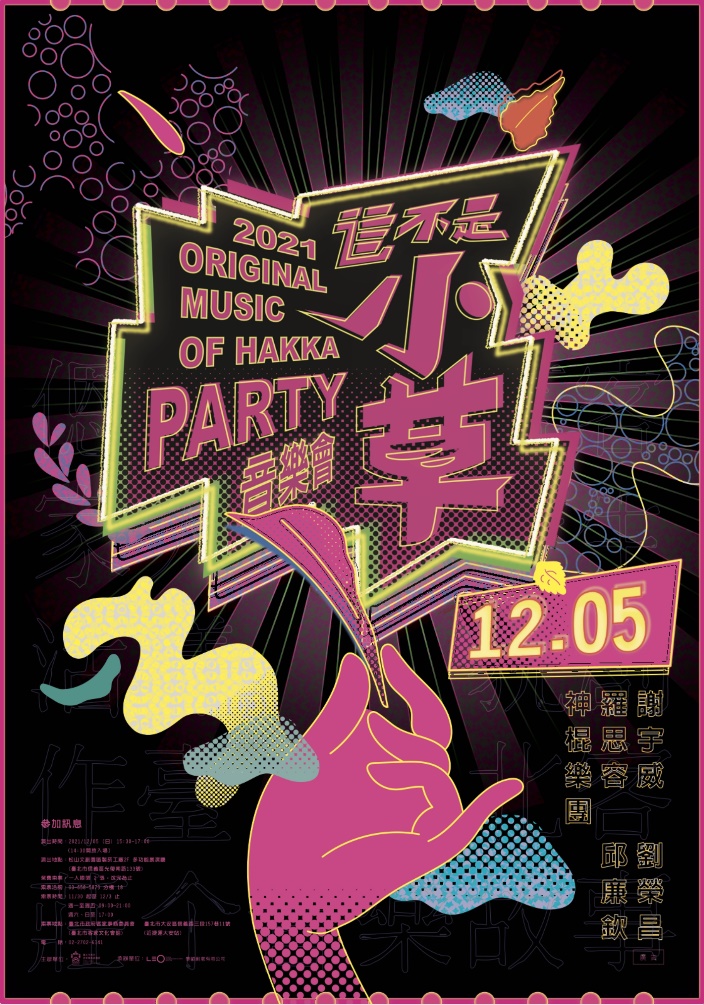 